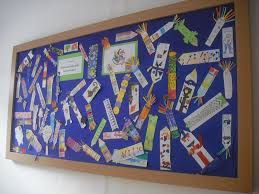 Vedenie Základnej  školy  Štrba vyhlasuje na mesiac november celoškolskú súťaž o najkrajšiu nástenku, ktorú je potrebné vytvoriť v termíne od 9.11. do 13. 11. 2015. Motív a inšpiráciu pri jej tvorbe nechávame na samotných žiakoch a ich učiteľoch. I. a II. stupeň hodnotíme  samostatne.Čo tým môžu žiaci získať? Zaujímavá, originálna, vtipná, nápaditá nástenka  prispeje ku skrášleniu triedy a tiež umocní   súdržnosť triedy pri vytváraní spoločného diela. Víťazi súťaže získavajú „ Deň bez hraníc“ , to znamená, že žiaci si po dohode  s triednym učiteľom vyberú deň, kedy sa budú môcť spoločne venovať aktivitám, pri ktorých nebudú potrebovať učebnice. Školský deň vymenia za  spoločný deň mimo školských lavíc. Súťaž vyhodnotíme aj sladkosťou na Mikuláša  a hodnotiaca komisia bude  zostavená z vedúcich  predmetových komisií a metodického združenia. 